ОтчетБулатниковского с/отдела18 апреля в рамках месячника «По санитарной очистке, благоустройства и озеленению населенных пунктов» был проведен субботник по уборке территории у здания Булатниковского ДК.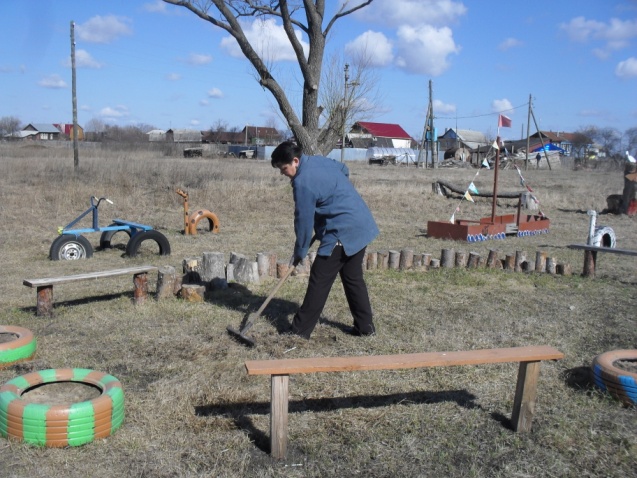 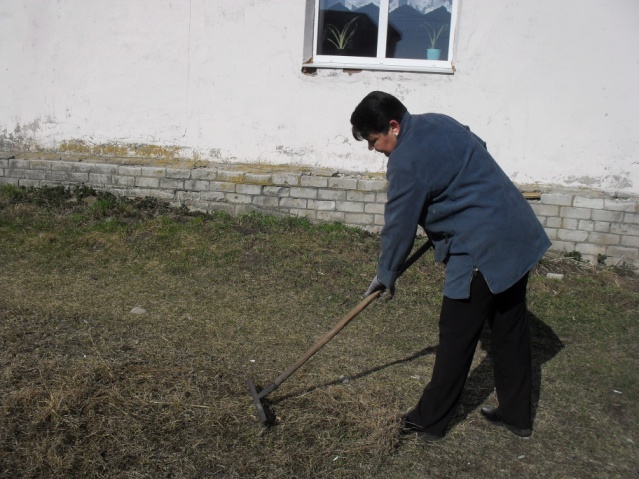 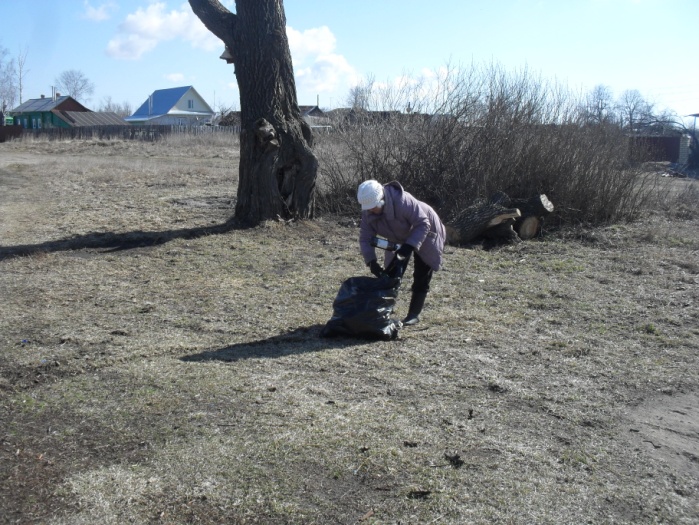 